New Patient Registration Questionnaire aged 16 and overBefore your registration appointment please make sure you have fully completed this questionnaire. THERE MAY BE A DELAY IN YOUR REGISTRATION WITHOUT THESE DOCUMENTSFOR OFFICE USE ONLY:Information about you and your medical historyEase of access due to disability/impairment/sensory lossPlease tick if you have any of the following:Please select your preferred method of contact:All of this information will remain completely confidential and will not be used for any other purposeSharing of information and your health recordInformation about your health and care help the NHS to improve your individual care, speed up diagnosis, plan your local services and research new treatments.*Share out- Will you consent to share your medical record with any other health care provider involved in your care Yes  No *Share in- Will you consent to Trinity Surgery viewing information in your medical record recorded by other health care services?  Yes  NoSummary Care Record – your emergency care summaryThe NHS in England introduced the Summary Care Record to be used in emergency care.The record will contain information about any medicines you are taking, allergies you suffer from and any bad reactions to medicines you have had to ensure those caring for you to have enough information to treat you safely.Your Summary Care Record will be available to authorised healthcare staff providing your care anywhere in England, but they will ask your permission before they look at it. This means that if you have an accident or become ill, healthcare staff treating you will have immediate access to important information about your health.As a patient you have a choice:*Yes I would like a Summary Care Record – You do not need to do anything and a summary care record will be created for you.   *No I do not want a Summary Care Record – Please ask reception for a Summary Care Opt Out form, complete it and return to the surgery. Nominated pharmacy All prescriptions will be sent electronically to your nominated pharmacy. Please indicate your preference. This can be changed at any time. Online accessAll patients are offered an online account. Please bring proof of residence to create an online account.  Your online account will give you access to book & cancel appointments, view your medical records including test results.Zero toleranceTrinity Surgery supports the government’s ‘Zero Tolerance’ campaign for Health Service Staff. This states that GPs and their staff have a right to care for others without fear of being attacked or abused. To successfully provide these services a mutual respect between all the staff and patients has to be in place. 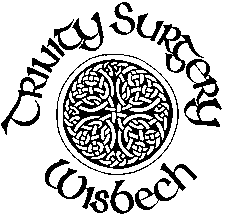 Trinity Surgery29 St Augustines RoadWisbech, Cambs, PE13 3UZTel: 01945 476999 Patient check list (tick below )Patient check list (tick below )Photographic identification (photo driving license card or passportYour NHS number which you can obtain from your previous doctors surgeryIf you are taking regular medication please ensure you obtain 1 month’s medication from your previous surgery to allow us time to add your medication to your notes. You must also bring a copy of your repeat prescription with this form.Any vaccination records you may haveUrine sample (please write your name and date of birth on the bottle) Blood pressure reading (this can be done in the surgery waiting room please arrive 5 minutes before your appointment time and take your blood pressure. Title*  Mr Mrs  Miss  MS MS Other –please specifyOther –please specifyOther –please specifyOther –please specifyOther –please specifyOther –please specifyOther –please specifyFull name :*Full name :*Full name :*Full name :*Full name :*Full name :*Full name :*Full name :*Full name :*Full name :*Full name :*Full name :*Full name :*Date of birth:*Date of birth:*        DD/MM/YYYY        DD/MM/YYYYGenderGenderGenderMale *Male *Female *Female *Other –please specifyOther –please specifyAddress: *Address: *Address: *Address: *Address: *Address: *Address: *Address: *Address: *Address: *Address: *Address: *Address: *Post code:*Post code:*Post code:*Post code:*Post code:*Post code:*Post code:*Post code:*Post code:*Post code:*Post code:*Post code:*Post code:*Preferred  Mobile telephone number: *We will use this number to send appointment reminders & information texts to your mobile phone. Please tick here if you give your consent for this.  *Preferred  Mobile telephone number: *We will use this number to send appointment reminders & information texts to your mobile phone. Please tick here if you give your consent for this.  *Preferred  Mobile telephone number: *We will use this number to send appointment reminders & information texts to your mobile phone. Please tick here if you give your consent for this.  *Preferred  Mobile telephone number: *We will use this number to send appointment reminders & information texts to your mobile phone. Please tick here if you give your consent for this.  *Preferred  Mobile telephone number: *We will use this number to send appointment reminders & information texts to your mobile phone. Please tick here if you give your consent for this.  *Preferred  Mobile telephone number: *We will use this number to send appointment reminders & information texts to your mobile phone. Please tick here if you give your consent for this.  *Preferred  Mobile telephone number: *We will use this number to send appointment reminders & information texts to your mobile phone. Please tick here if you give your consent for this.  *Preferred  Mobile telephone number: *We will use this number to send appointment reminders & information texts to your mobile phone. Please tick here if you give your consent for this.  *Preferred  Mobile telephone number: *We will use this number to send appointment reminders & information texts to your mobile phone. Please tick here if you give your consent for this.  *Preferred  Mobile telephone number: *We will use this number to send appointment reminders & information texts to your mobile phone. Please tick here if you give your consent for this.  *Preferred  Mobile telephone number: *We will use this number to send appointment reminders & information texts to your mobile phone. Please tick here if you give your consent for this.  *Preferred  Mobile telephone number: *We will use this number to send appointment reminders & information texts to your mobile phone. Please tick here if you give your consent for this.  *Preferred  Mobile telephone number: *We will use this number to send appointment reminders & information texts to your mobile phone. Please tick here if you give your consent for this.  *Preferred   Home phone number :Preferred   Home phone number :Preferred   Home phone number :Preferred   Home phone number :Preferred   Home phone number :Preferred   Home phone number :Preferred   Home phone number :Preferred   Home phone number :Preferred   Home phone number :Preferred   Home phone number :Preferred   Home phone number :Preferred   Home phone number :Preferred   Home phone number :Email Address:Email Address:Email Address:Email Address:Email Address:Email Address:Email Address:Email Address:Email Address:Email Address:Email Address:Email Address:Email Address:IF APPLICABLE – CARE HOME REGISTRATIONS*Is this address  for-Residential Care?  Yes  No Nursing Care?        Yes  No IF APPLICABLE – CARE HOME REGISTRATIONS*Is this address  for-Residential Care?  Yes  No Nursing Care?        Yes  No IF APPLICABLE – CARE HOME REGISTRATIONS*Is this address  for-Residential Care?  Yes  No Nursing Care?        Yes  No IF APPLICABLE – CARE HOME REGISTRATIONS*Is this address  for-Residential Care?  Yes  No Nursing Care?        Yes  No IF APPLICABLE – CARE HOME REGISTRATIONS*Is this address  for-Residential Care?  Yes  No Nursing Care?        Yes  No IF APPLICABLE – CARE HOME REGISTRATIONS*Is this address  for-Residential Care?  Yes  No Nursing Care?        Yes  No IF APPLICABLE – CARE HOME REGISTRATIONS*Is this address  for-Residential Care?  Yes  No Nursing Care?        Yes  No IF APPLICABLE – CARE HOME REGISTRATIONS*Is this address  for-Residential Care?  Yes  No Nursing Care?        Yes  No Next of Kin name: *Next of Kin name: *Next of Kin name: *Next of Kin name: *Next of Kin name: *IF APPLICABLE – CARE HOME REGISTRATIONS*Is this address  for-Residential Care?  Yes  No Nursing Care?        Yes  No IF APPLICABLE – CARE HOME REGISTRATIONS*Is this address  for-Residential Care?  Yes  No Nursing Care?        Yes  No IF APPLICABLE – CARE HOME REGISTRATIONS*Is this address  for-Residential Care?  Yes  No Nursing Care?        Yes  No IF APPLICABLE – CARE HOME REGISTRATIONS*Is this address  for-Residential Care?  Yes  No Nursing Care?        Yes  No IF APPLICABLE – CARE HOME REGISTRATIONS*Is this address  for-Residential Care?  Yes  No Nursing Care?        Yes  No IF APPLICABLE – CARE HOME REGISTRATIONS*Is this address  for-Residential Care?  Yes  No Nursing Care?        Yes  No IF APPLICABLE – CARE HOME REGISTRATIONS*Is this address  for-Residential Care?  Yes  No Nursing Care?        Yes  No IF APPLICABLE – CARE HOME REGISTRATIONS*Is this address  for-Residential Care?  Yes  No Nursing Care?        Yes  No Contact details: *Contact details: *Contact details: *Contact details: *Contact details: *IF APPLICABLE – CARE HOME REGISTRATIONS*Is this address  for-Residential Care?  Yes  No Nursing Care?        Yes  No IF APPLICABLE – CARE HOME REGISTRATIONS*Is this address  for-Residential Care?  Yes  No Nursing Care?        Yes  No IF APPLICABLE – CARE HOME REGISTRATIONS*Is this address  for-Residential Care?  Yes  No Nursing Care?        Yes  No IF APPLICABLE – CARE HOME REGISTRATIONS*Is this address  for-Residential Care?  Yes  No Nursing Care?        Yes  No IF APPLICABLE – CARE HOME REGISTRATIONS*Is this address  for-Residential Care?  Yes  No Nursing Care?        Yes  No IF APPLICABLE – CARE HOME REGISTRATIONS*Is this address  for-Residential Care?  Yes  No Nursing Care?        Yes  No IF APPLICABLE – CARE HOME REGISTRATIONS*Is this address  for-Residential Care?  Yes  No Nursing Care?        Yes  No IF APPLICABLE – CARE HOME REGISTRATIONS*Is this address  for-Residential Care?  Yes  No Nursing Care?        Yes  No Relationship to you:*Relationship to you:*Relationship to you:*Relationship to you:*Relationship to you:*Have you ever served in the British Armed Forces ? Have you ever served in the British Armed Forces ? Have you ever served in the British Armed Forces ? Have you ever served in the British Armed Forces ? Have you ever served in the British Armed Forces ? Have you ever served in the British Armed Forces ? Have you ever served in the British Armed Forces ? Have you ever served in the British Armed Forces ? Have you ever served in the British Armed Forces ? Have you ever served in the British Armed Forces ? Have you ever served in the British Armed Forces ? Have you ever served in the British Armed Forces ? Have you ever served in the British Armed Forces ? Army         Army         Military        Military        Military        Royal Air force   Royal Air force   Royal Air force   Royal Air force   Royal Air force   Royal Marines   Royal Marines   Royal Navy    Height & weightBP & PulseID x 1Sharing Regular medication. If yes do not accept without repeat prescriptionRegular medication. If yes do not accept without repeat prescriptionSmoking offeredUrine sampleNominated  pharmacyDateRegistration letter given Registration letter given Online details given Online details given Y  N   Y  N Y  N Please record your blood pressure, pulse, height and weightPlease record your blood pressure, pulse, height and weightPlease record your blood pressure, pulse, height and weightPlease record your blood pressure, pulse, height and weightPlease record your blood pressure, pulse, height and weightPlease record your blood pressure, pulse, height and weightPlease record your blood pressure, pulse, height and weightPlease record your blood pressure, pulse, height and weightPlease record your blood pressure, pulse, height and weightHeight*Weight *Weight *Weight *Blood pressure* Pulse *Blood pressure* Pulse *Blood pressure* Pulse *Blood pressure* Pulse *Blood pressure* Pulse *Please tell us about the type of work you do:*Please tell us about the type of work you do:*Please tell us about the type of work you do:*Please tell us about the type of work you do:*Please tell us about the type of work you do:*Please tell us about the type of work you do:*Please tell us about the type of work you do:*Please tell us about the type of work you do:*Please tell us about the type of work you do:*Country of Birth:*Country of Birth:*Country of Birth:*Country of Birth:*Main language spoken:*Main language spoken:*Main language spoken:*Interpreter required.                Yes 	           No  Interpreter required.                Yes 	           No  Do you have any allergies?  Yes   No    *Do you have any allergies?  Yes   No    *Do you have any allergies?  Yes   No    *Do you have any allergies?  Yes   No    *If yes what are your allergies?If yes what are your allergies?If yes what are your allergies?If yes what are your allergies?If yes what are your allergies?Do you take regular exercise? E.g. 20min brisk walking, 1/2/3 times per week?*   Yes 	No  Do you take regular exercise? E.g. 20min brisk walking, 1/2/3 times per week?*   Yes 	No  Do you take regular exercise? E.g. 20min brisk walking, 1/2/3 times per week?*   Yes 	No  Do you take regular exercise? E.g. 20min brisk walking, 1/2/3 times per week?*   Yes 	No  If no why is that ?If no why is that ?If no why is that ?If no why is that ?If no why is that ?Do you smoke?  *  Yes      No      Ex-Smoker If yes how many per day - Do you smoke?  *  Yes      No      Ex-Smoker If yes how many per day - Do you smoke?  *  Yes      No      Ex-Smoker If yes how many per day - Do you smoke?  *  Yes      No      Ex-Smoker If yes how many per day - Please note if you want to stop smoking we offer a stop smoking service  Would like an appointment in this clinic Yes  No  If yes a link to book stop smoking appointment will be sent to your mobile phone.Please note if you want to stop smoking we offer a stop smoking service  Would like an appointment in this clinic Yes  No  If yes a link to book stop smoking appointment will be sent to your mobile phone.Please note if you want to stop smoking we offer a stop smoking service  Would like an appointment in this clinic Yes  No  If yes a link to book stop smoking appointment will be sent to your mobile phone.Please note if you want to stop smoking we offer a stop smoking service  Would like an appointment in this clinic Yes  No  If yes a link to book stop smoking appointment will be sent to your mobile phone.Please note if you want to stop smoking we offer a stop smoking service  Would like an appointment in this clinic Yes  No  If yes a link to book stop smoking appointment will be sent to your mobile phone.*Alcohol consumption – please complete below:*Alcohol consumption – please complete below:*Alcohol consumption – please complete below:*Alcohol consumption – please complete below:*Alcohol consumption – please complete below:*Alcohol consumption – please complete below:*Alcohol consumption – please complete below:*Alcohol consumption – please complete below:*Alcohol consumption – please complete below:Q1. How often do you have a drink containing alcohol?Q1. How often do you have a drink containing alcohol?Q1. How often do you have a drink containing alcohol?Q2. How many units of alcohol do you drink on a typical day when you are drinking?Q2. How many units of alcohol do you drink on a typical day when you are drinking?Q2. How many units of alcohol do you drink on a typical day when you are drinking?Q3. How often do you have 6 or more units (if female) or 8 or more units (if male) on a single occasion?Q3. How often do you have 6 or more units (if female) or 8 or more units (if male) on a single occasion?Q3. How often do you have 6 or more units (if female) or 8 or more units (if male) on a single occasion?Never Never 1or 21or 2Never Never Monthly or less Monthly or less 3 or 4 3 or 4 Less than monthly Less than monthly 2-4 times a month2-4 times a month5 or 6 5 or 6 Monthly Monthly 2-3 times a week2-3 times a week7 or 8 7 or 8 WeeklyWeekly4 or more times a week4 or more times a week10 or more 10 or more Daily or almost daily Daily or almost daily Please note if your declared alcohol consumption is above the recommended limit, you will be invited to discuss this further with one of our clinicians.Please note if your declared alcohol consumption is above the recommended limit, you will be invited to discuss this further with one of our clinicians.Please note if your declared alcohol consumption is above the recommended limit, you will be invited to discuss this further with one of our clinicians.Please note if your declared alcohol consumption is above the recommended limit, you will be invited to discuss this further with one of our clinicians.Please note if your declared alcohol consumption is above the recommended limit, you will be invited to discuss this further with one of our clinicians.Please note if your declared alcohol consumption is above the recommended limit, you will be invited to discuss this further with one of our clinicians.Please note if your declared alcohol consumption is above the recommended limit, you will be invited to discuss this further with one of our clinicians.Please note if your declared alcohol consumption is above the recommended limit, you will be invited to discuss this further with one of our clinicians.Please note if your declared alcohol consumption is above the recommended limit, you will be invited to discuss this further with one of our clinicians.*Female patients onlyAll ladies between the age of 25 and 65 are routinely offered a cervical screening (smear test pap smear) every 3-5 years. Please answer the questions below.*What was the date of your last cervical screening?  : *If you are due for your cervical screening would you like to book an appointment?   Yes   No  if yes a link to book your cervical screening will be sent to your mobile phone. *Female patients onlyAll ladies between the age of 25 and 65 are routinely offered a cervical screening (smear test pap smear) every 3-5 years. Please answer the questions below.*What was the date of your last cervical screening?  : *If you are due for your cervical screening would you like to book an appointment?   Yes   No  if yes a link to book your cervical screening will be sent to your mobile phone. *Female patients onlyAll ladies between the age of 25 and 65 are routinely offered a cervical screening (smear test pap smear) every 3-5 years. Please answer the questions below.*What was the date of your last cervical screening?  : *If you are due for your cervical screening would you like to book an appointment?   Yes   No  if yes a link to book your cervical screening will be sent to your mobile phone. *Female patients onlyAll ladies between the age of 25 and 65 are routinely offered a cervical screening (smear test pap smear) every 3-5 years. Please answer the questions below.*What was the date of your last cervical screening?  : *If you are due for your cervical screening would you like to book an appointment?   Yes   No  if yes a link to book your cervical screening will be sent to your mobile phone. *Female patients onlyAll ladies between the age of 25 and 65 are routinely offered a cervical screening (smear test pap smear) every 3-5 years. Please answer the questions below.*What was the date of your last cervical screening?  : *If you are due for your cervical screening would you like to book an appointment?   Yes   No  if yes a link to book your cervical screening will be sent to your mobile phone. *Female patients onlyAll ladies between the age of 25 and 65 are routinely offered a cervical screening (smear test pap smear) every 3-5 years. Please answer the questions below.*What was the date of your last cervical screening?  : *If you are due for your cervical screening would you like to book an appointment?   Yes   No  if yes a link to book your cervical screening will be sent to your mobile phone. *Female patients onlyAll ladies between the age of 25 and 65 are routinely offered a cervical screening (smear test pap smear) every 3-5 years. Please answer the questions below.*What was the date of your last cervical screening?  : *If you are due for your cervical screening would you like to book an appointment?   Yes   No  if yes a link to book your cervical screening will be sent to your mobile phone. *Female patients onlyAll ladies between the age of 25 and 65 are routinely offered a cervical screening (smear test pap smear) every 3-5 years. Please answer the questions below.*What was the date of your last cervical screening?  : *If you are due for your cervical screening would you like to book an appointment?   Yes   No  if yes a link to book your cervical screening will be sent to your mobile phone. *Female patients onlyAll ladies between the age of 25 and 65 are routinely offered a cervical screening (smear test pap smear) every 3-5 years. Please answer the questions below.*What was the date of your last cervical screening?  : *If you are due for your cervical screening would you like to book an appointment?   Yes   No  if yes a link to book your cervical screening will be sent to your mobile phone.                             Are you a carer?             Yes    No If yes, we would like to be able to support you and highlight that you are a recognised carer Please tell us who you are for and your relationship to them?Name:                                                                                        Relationship to you?                             Are you a carer?             Yes    No If yes, we would like to be able to support you and highlight that you are a recognised carer Please tell us who you are for and your relationship to them?Name:                                                                                        Relationship to you?                             Are you a carer?             Yes    No If yes, we would like to be able to support you and highlight that you are a recognised carer Please tell us who you are for and your relationship to them?Name:                                                                                        Relationship to you?                             Are you a carer?             Yes    No If yes, we would like to be able to support you and highlight that you are a recognised carer Please tell us who you are for and your relationship to them?Name:                                                                                        Relationship to you?                             Are you a carer?             Yes    No If yes, we would like to be able to support you and highlight that you are a recognised carer Please tell us who you are for and your relationship to them?Name:                                                                                        Relationship to you?                             Are you a carer?             Yes    No If yes, we would like to be able to support you and highlight that you are a recognised carer Please tell us who you are for and your relationship to them?Name:                                                                                        Relationship to you?                             Are you a carer?             Yes    No If yes, we would like to be able to support you and highlight that you are a recognised carer Please tell us who you are for and your relationship to them?Name:                                                                                        Relationship to you?                             Are you a carer?             Yes    No If yes, we would like to be able to support you and highlight that you are a recognised carer Please tell us who you are for and your relationship to them?Name:                                                                                        Relationship to you?                             Are you a carer?             Yes    No If yes, we would like to be able to support you and highlight that you are a recognised carer Please tell us who you are for and your relationship to them?Name:                                                                                        Relationship to you? Sight impairment Hearing impairment Disability Other* Letter E-mail Telephone Call SMS Message Other* - Please state: Other* - Please state: Other* - Please state: Other* - Please state: Please indicate the Ethnic group to which you feel you belong:*       White                                                                                 British                                                                          Irish                                       Any white background  MixedWhite and Black CaribbeanWhite and Black AfricanWhite and AsianAny other mixed background       Asian or Asian BritishIndianPakistaniBangladeshiChineseAny other Asian background Black or Black BritishCaribbeanAfricanAny other black background      Other Ethnic GroupsArabAny other ethnic groupWellBoots HorsefairBoots Walsoken Boots  Dehavailind Road Tesco Asda Fairbrothers Other I would like an online account.   Yes No   Have you been registered to the special allocation scheme due to unacceptable behaviour?   Yes No   